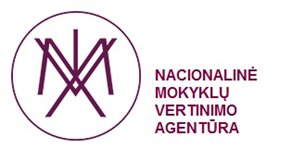 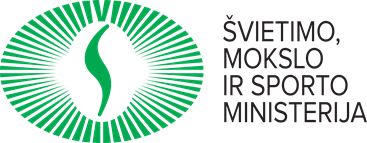 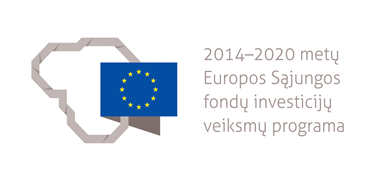 Projektas „Neformaliojo vaikų švietimo, ikimokyklinio, priešmokyklinio ir bendrojo ugdymo vertinimo, įsivertinimo tobulinimas ir plėtotė“ Nr. 09.2.1-ESFA-V-706-03-0001, finansuojamas 2014-2020 metų Europos Sąjungos fondų investicijų veiksmų programos 9 prioriteto „Visuomenės švietimas ir žmogiškųjų išteklių potencialo didinimas“ 09,2,1-ESFA-V-706 priemonės „Švietimo vertinimo ir stebėsenos sistemų sukūrimas“STAŽUOTĖ BERLYNE 2019 gegužės 21-25 d.Berlyno žemės IPU sistemos analizėVokietijos teritorija padalinta į 26 municipalines žemes. Berlynas, turintis 3,5 mln.  gyventojų, yra atskiras administracinis vienetas.Berlyno žemėje ikimokyklinis ugdymas (1-6 metų vaikams) priskirtas Socialinės rūpybos ministerijai ir yra jos finansuojamas. Finansavimas skiriamas darželių steigėjams, o jei vaikai negauna vietų, yra apmokamos auklių paslaugos. Švietimo ministerija rūpinasi pradine mokykla (7 metų vaikams), vidurine mokykla ir gimnazija. Šiuo metu Berlyne yra sukurta 170 tūkst. darželių vietų. Vokietijoje yra nustatyta, kad vaikas, kuris yra 1 metų amžiaus, turi teisę į vietą darželyje, tačiau dėl didelio gimstamumo ir didelės gyventojų migracijos šio reikalavimo Berlynas negali patenkinti. Tėvai gali pasirinkti kiek valandų darželyje vaikas praleis per dieną: 7, 9 ar 12. Vaikams darželyje privalomi yra pietūs, tėvai už juos moka 1 eurą už dieną. Įstatymiškai nustatyta, kad vaikui valgant pusryčius ir pavakarius tėvai moka papildomai, bet ne daugiau kaip 1,5 euro per dieną. Likusią visaverčio maitinimo kainą moka Berlyno žemė (Berlyno administracija). Pilnas paslaugų (maitinimas, ugdymas) darželyje paketas apmokamas iš Berlyno biudžeto. Tokia tvarka yra tik Berlyne ir Hamburge. Pav. pusės dienos (5 val. priežiūrą) darželio grupės lankymas vaikui nuo 3 metų amžiaus iki mokyklinio amžiaus darželio steigėjui papildomai kainuoja 1000 eurų per mėnesį. Į šią sumą įskaičiuojamos visos su ugdymu susijusios išlaidos: pedagogų darbo užmokestis, ugdymo priemonės, medžiagos, komunaliniai mokesčiai ir t. t. Steigėjas pats sprendžia kaip bus panaudoti šie pinigai. Berlyno žemėje yra daug įvairių tautų žmonių (45.000 vaikų nekalba vokiškai), todėl darželio siekis – padėti kitataučiams išmokti vokiečių kalbos, kad vaikai galėtų mokytis mokykloje. Kalbos testas visiems vaikams yra privalomas nuo 4 metų. Jei jo rezultatai neatitinka to amžiaus kalbos normų, siūloma lankyti darželį. Ikimokyklinio ugdymo įstaigos padeda vaikams išskleisti jų talentus ir gebėjimus, įgyti norimų žinių ir paruošia juos mokyklai.Darželiai dirba visus metus, uždaromi tik 25 dienas  metuose atostogų mokyklose metu. Tos dienos skirtos kvalifikacijos tobulinimui, vertinimui, įsisvertinimui ir panašiems klausimams.Šiuo metu vyksta diskusija dėl priešmokyklinės klasės sukūrimo. Svarstomi du variantai: 1. Mokyklose įkurti 0-es klases.2. Darželiuose įkurti privalomas priešmokyklines grupes.  Berlyne šiuo metu yra privalomas kalbinis testas vaikams, kuriems yra 4,5 metų. Tikrinama ar vaiko pakankamai išvystyta kalba ir ar jis pakankamai gerai moka vokiečių kalbą. Tai vykdo Berlyno rajonų jaunimo reikalų departamentai (kiekvienas rajonas turi savo departamentą).  Paaiškėjus, kad vaikas prastai kalba vokiškai, žiūrima ar jis lanko darželį, nes dažniausiai prastai kalba vaikai, nelankantys darželio. Tokiu atveju tėvams siūloma rasti vietą darželyje ir pradėti vaikui jį lankyti. Vyksta diskusija apie tai, kad darželio lankymas taptų privalomas. Darželių steigėjai gali būti organizacijos ar verslo atstovai, fiziniai asmenys, kurie už visuomenines lėšas įsteigia daželius. Savivaldybės nėra steigėjos, jos tik subsidijuoja darželius. Darželio steigėjas nustato pedagogų atlyginimus, todėl skirtinguose darželiuose gali būti skirtingi mokytojų atlyginimai, tačiau koeficientai yra valstybės patvirtinti. Todėl atlyginimų skirtumai galimi tik jų ribose. Į mokyklą vaikai pradeda eiti būdami 5 metų ir 9 mėn., t. y. jei vaiko gimtadienis yra iki rugsėjo 30 d. jis tais metais turi pradėti lankyti mokyklą. Jei tėvai mano, kad vaikas dar nėra subrendęs mokyklai, gali rašyti prašymą atidėti mokyklos lankymą metams arba tokį sprendimą gali priimti darželis.Ugdymas darželyje yra holistinis ir steigėjas pasirenka darželio profilį. Visus Berlyno žemės darželius vienija bendroji programa (Berliner Bildungsprogramm), grindžiama laisvojo ugdymo samprata. Programa nėra privaloma, tačiau ji darželiams yra rekomenduotina. Berlyno švietimo programos turinį sudaro:1. Ugdymo samprata:1. Ugdymas yra pasaulio pritaikymas ir kūrimas.2. Ugdymas yra aktyvus, prasmingas, socialus ir džiaugsmą teikiantis procesas.3. Ugdymui reikia socialinių ryšių ir santykių.4. Ugdymui reikia kalbos.5. Ugdymas yra dalyvavimas ir pastangos.6. Ugdymas.7. Ugdymas ir sveikata.8. Ugdymas reikalauja vertybinių orientacijų.9. Ugdymas tvariam vystymuisi.10. Etinės ir religinės vertybės.2. Pedagoginio veikimo tikslai: stiprinti kompetencijas:1. Stiprinti vaikų savimonės kompetencijas (aš-kompetencijas).2. Stiprinti vaikų socialines kompetencijas.3. Stiprinti vaikų dalykines kompetencijas.4. Stiprinti vaikų mokymosi metodines kompetencijas.3. Ugdymo procesų kūrimas:1. Ankstyvojo ugdymo procesų bruožai.2. Pedagoginiai – metodiniai uždaviniai.3. Stebėti ir dokumentuoti ugdymo ir vystymosi procesus.4. Kartu su vaikais kurti kasdienį gyvenimą.5. Skatinti žaisti patirtį teikiančius ir sėkmingus žaidimus.6. Planuoti ir vykdyti projektus.7. Kurti stimuliuojančias erdves.4. Vaikų su negalia integravimas ir ankstyvasis ugdymas.5. Švietimo ir auklėjimo partnerystė su tėvais.6. Kurti perėjimus.7. Ugdymo sritys:7.1. Sveikata.7.2. Socialinis ir kultūrinis gyvenimas.7.3. Komunikacija: kalbos, rašytinė kultūra ir medijos.7.4. Menas: vaizduojamasis menas, muzika, teatras.7.5. Matematika.7.6. Gamta – aplinka – technika.7.8. Demokratinis veikimas – bendradarbiavimas ir komunikacija komandoje; įstaigos vadovai ir steigėjai.Berlyno žemės IPU įstaigų veiklos vertinimo sistemaBerlyno žemėje vertinimo sampratą sudaro: pasiekimų vertinimas, konstruktyvus ir kritinis būtinų pokyčių įvertinimas pagal kokybės standartus, konkrečios (pritaikytos) rekomendacijos tolesniam kokybės tobulinimui, atsižvelgiant į kiekvieno darželio kontekstą .Ikimokyklinio vertinimo gairėse yra 3 sritys: vaikų ugdymo proceso kokybė;  pedagogų bendradarbiavimas; tėvų bendradarbiavimas.Berlyno žemėje yra susitarta dėl ankstyvojo ugdymo kokybės kriterijų.Kokybės reikalavimai ir kriterijai:Švietimo ir auklėjimo partnerystė su tėvais;Pedagoginės-metodinės užduotys:            stebėjimas ir dokumentavimas;kasdienio gyvenimo kūrimas;žaidimų pasiūla;erdvių ir medžiagų pasiūla;vaikų su negalia integravimas;perėjimų kūrimas;Demokratiškas dalyvavimas:darbas kartu ir komunikacija komandoje;vadovavimas darželiui ir steigėjo atsakomybė.Įsivertinimo kokybei užtikrinti, darželio steigėjas savo nuožiūra atsiunčia įstaigai konsultantą, kuris padeda įstaigai jos pasirinkta įsivertinimo tema atlikti įsivertinimą. Viso yra 12 temų įsivertinimui. Privaloma praeiti visų temų ciklą. Įsivertinimas vyksta 2 kartus metuose. Kartoti tam tikrą temą galima tik  išanalizavus visą 12 temų ciklą. Įsivertinimo metu yra nustatomos ne tik problemos, bet ir tam tikros sritys, kurios galimai yra neaktualios šiai įstaigai. BeKi (Berliner Kita-Institut) nustato, ar siūloma metodika atitinka Berlyno švietimo programą. Berlyno žemėje yra pripažintos šios alternatyvios veiklos kokybės įsivertinimo metodikos (pagal Berlyno švietimo programą) yra šios: KiQu – Qualität für Kinder, QBE – Qualität in Bildung und Erziehung, PädQUIS – Qualität für Kinder, Quecc – Wie gut sind wir?, QuiK – Qualität in Kitas, QuaSi – Qualität im Situationsansatz. Įstaigos steigėjas gali laisvai pasirinkti vieną iš šių metodikų pagal kurią bus atliktas įstaigos įsivertinimas. Įsivertinimas tarnauja dalykinės veiklos refleksijai, leidžia įsivertinti įstaigos būklę ir pedagoginės veiklos tobulinimo poreikį.Atliekant įstaigos įsivertinimą ieškoma atsakymų į klausimus: kaip aš dirbu? (individualusis lygmuo), kaip mes dirbame? (įstaigos ir pedagoginės komandos lygmuo). Kas sekasi gerai, ką galima keisti?Berlyne žemėje ikimokyklinėse įstaigose prieš metus yra informuojama visa darželio  bendruomenė kurią dieną konkrečiai darželis  nedirbs ir jos  metu visi diskutuos įsivertinimo klausimais, taip pat visi pedagogai įsivertins savo veiklą. Įsivertinimui naudojamas bendras klausimynas, į kurio klausimus atsako visi pedagogai. Pildomas atvirų klausimų klausimynas, kurio užpildymas leidžia darbuotojams pasirengti ir pokalbiui su įstaigos direktoriumi. Klausimyną sudaro tik atviri klausimai. Pedagogai turi išsamiai atsakyti, kiek tas klausimas yra svarbus šiandienos veikloje ir kiek jis turi  būti svarbus tolimesnėje darželio veikloje. Tokiu būdu nustatomas poreikis pokyčiams. Pažymėtina, kad pildant klausimyną, negalima vertinti situacijos, turi būti konstatuojami faktai (kas vyksta arba nevyksta). Visiems darbuotojams atsakius į klausimynus, vyksta pedagogų grupės pokalbis su direktore, kurio metu direktorė apibendrina kiekvieno klausimo informaciją, išklausiusi kiekvieną pedagogą. Įsivertinime dalyvauja visi pedagogai ir vadovai, kai kada apklausiami tėveliai. Ateityje planuojama, kad į įsivertinimo procesą galėtų įsitraukti ir vaikai.Įsivertinimas vykdomas tokia tvarka:1 žingsnis. Tyrinėjimas.Nustatoma aktuali situacija komandoje (veiklos sąlygos, ypatingi turininiai akcentai).Apsisprendžiama dėl įsivertinimo proceso dalyvių vaidmenų, ypač dėl įstaigos vadovybės ir iš išorės pritrauktų asmenų dalyvavimo įsivertinime. Įstaigos vadovybė apsisprendžia, ar ji pati vadovaus veiklos įsivertinimui, o gal šį vaidmenį perims konsultantas (multiplikatorius) iš išorės.2 žingsnis. Įsivertinimo ir veiklos srities pasirinkimas.Komanda pasirenka įsivertinimo veiklos sritį, ji turėtų būti aktualios ikimokyklinio ugdymo įstaigai.3 žingsnis. Įvedimas į pasirinktą veiklos sritį.Visi įstaigos pedagogai bei kiti įstaigos darbuotojai bendrai sutaria dėl vienodo supratimo apie pasirinktos veiklos srities kokybės reikalavimų bei kokybės kriterijų turinį. 4 žingsnis. Struktūruotas įsivertinimas.Įstaigos pedagogai ir kiti darbuotojai reflektuoja savo praktinę veiklą ir įvertina savo darbo rezultatus atsižvelgdami į susitarimus dėl kokybės reikalavimų ir kokybės kriterijų supratimo.5 žingsnis. Įsivertinimo rezultatų apibūdinimas. Pristatomi įndividualūs įsivertinimų rezultatai.6 žingsnis. Struktūruota grupinė diskusija.Komandai pristatomi individualūs pavyzdžiai, kaip yra realizuojami kokybės reikalavimai. Diskusijos metu parengiamas apibendrintas pasiekto kokybės lygio, realizuojant kokybės reikalavimus ikimokyklinio ugdymo įstaigoje, įvertinimas.Aptariami ir sutariami tolesnio veiklos kokybės vystymo tikslai ir priemonės.7 žingsnis. Procesų dokumentavimas ir reflektavimas.Įsivertinimo procesas ir šio proceso rezultatai dokumentuojami ir pristatomi komandai, vaikams, tėvams ir steigėjams. Tolesnis darbas įsivertintoje veiklos srityje pradedamas vykdyti pagal parengtą priemonių planą. 8 žingsnis. Tikslų pasitikrinimas ir koncepcijos patobulinimas.Patikrinama, kokia dalimi pasiektas planuotas tikslas. Pradedamos įgyvendinti tikslo įgyvendinimo priemonės praktiškai.Įsivertinimo metu surinkta informacija privalomai įtraukiama į įstaigos koncepciją.Išorinis įstaigos vertinimas – įsivertinimo proceso eigoje išryškėjusių problemų patvirtinimas arba paneigimas. Išorinis vertinimas padeda vidiniam įsivertinimui. Tai – duali sistema. Berlyno senato švietimo, jaunimo ir mokslo valdyba įpareigoja kiekvienos ikimokyklinio ugdymo įstaigos steigėją organizuoti kas 5 metai išorinį vertinimą, kuris orientuotas į Berlyno ikimokyklinio ugdymo programos įgyvendinimą. Išorinis vertinimas apima tiesioginį darbą su vaikais, bendradarbiavimą su įstaigos darbuotojais komandoje, partnerystę su tėvais, lyderystę ir vadybą su steigėjais bei darželio vadovu.  Įstaigos, atlikusios išorės vertinimą, su gautais rezultatais nesupažindina nei municipaliteto švietimo skyriaus,  nei švietimo  ministerijos. Šie duomenys yra būtini tik įstaigai, siekiančiai tobulinti savo  veiklą.Berlyne švietimo įstaigų veiklos kokybės išoriniam vertinimui finansavimas skiriamas priklausomai nuo esamo ugdytinių skaičiaus. Vienam vaikui skiriama 10 eurų metams. Trūkstamą lėšų sumą skiria ugdymo įstaigos steigėjas.  Berlyne yra 7 akredituotos organizacijos, kurios turi teisę atlikti išorinį ugdymo įstaigos vertinimą. Darželio steigėjas savo nuožiūra pasirenka  vertintoją, su kuriuo sudaro paslaugos sutartį. Paprastai į įstaigą atvyksta trijų asmenų vertintojų komanda. Išorinio vertinimo procedūra atliekama kas penkerius metus.Berlyne skiriamas didelis dėmesys tikslingiems (kaip jie vadina – turtingiems) žaidimams. Išorės vertintojai, nuvykę į darželius stebi, kaip ir kokius pedagogai organizuoja žaidimus. Analizuoja kaip geba pedagogai išnaudoti turimas erdves, kaip bendradarbiauja su ugdytinių tėvais. Berlyno švietimo  ministerija kartu su ikimokyklinių įstaigų steigėjais pasirašė susitarimą dėl kokybiško ikimokyklinio ugdymo sampratos ir jo užtikrinimo. Susitarime taip pat šalys įsipareigoja dėl darželių finansavimo (personalo darbo užmokesčiui, aplinkai, išoriniam vertinimui organizuoti) užtikrinimo. Pažymėtina, jog atliekant išorės  vertinimą darželiuose ir  nustačius, kad yra pažeistos vaikų  teisės, neatidėliotinai reaguoja ministerija, o darželiui gresia licencijos praradimas.Išorės vertinimo metu apklausiami (pvz., interviu ar anketos pagalba) steigėjų atstovai, įstaigos vadovybė, atskiri auklėtojai ir tėvai, įvertinama pati įstaiga (kaip atrodo įstaigos erdvės, kokiais žaislais ir kitomis medžiagomis disponuoja vaikai?) bei stebimi auklėtojų ir vaikų santykiai (koks švietimo supratimas naudojamas apsieinant su vaikais?).Po surinktų duomenų įvertinimo, įstaigos steigėjai ir įstaigos komanda specialaus pokalbio metu informuojami apie išorės vertinimo rezultatus ir gauna rašytinę išorės vertinimo ataskaitą. Šioje ataskaitoje yra apibūdinamas įstaigoje pasiektos ugdymo kokybės lygis (tikslus apibūdinimas ir pasiekto lygio įvertinimas), įstaigos plėtros galimybės bei poreikiai, o taip pat konkrečios rekomendacijos dėl tolesnės ugdymo kokybės plėtros įstaigoje.Darželiui, gavus galutinę išorinio vertinimo ataskaitą, organizuojamas visos dienos pedagogų ir vadovų susirinkimas, (įstaiga tą dieną vaikų nepriima, tėvams ši diena yra žinoma prieš metus), kuriame analizuojami vertinimo rezultatai, rekomendacijos, diskusijose išsirutulioja ugdymo proceso gerinimui siūlomos priemonės, kurios įvertinamos iš steigėjo perspektyvos numatytiems ilgalaikiams ir trumpalaikiams tikslams, nes finansavimą skiria steigėjas. Darželio steigėjui pateikiamas priemonių sąrašas, o atskleistos ugdymo(si) problemos „lieka“ įstaigoje.Išorinis vertinimas – nėra įstaigos kontrolės įrankis. Tai ‒ vidinio įsivertinimo užbaigimas ir tolimesnės perspektyvos numatymas. Ikimokyklinio ugdymo įstaigos atstovai teigia, kad vertinimas naudingas, nes įpareigoja pedagogų komandą keistis ir prisiimti atsakomybę už organizuojamą ugdymo(si) procesą. Vertinimo klausimynuose daug atvirų klausimų, teikiant informaciją jos neslepia ir neiškraipo, nes yra pozityvus požiūris į išorinį vertinimą, kuris padeda gerinti ugdymo procesą. Po išorinio vertinimo jokia pagalba įstaigoms neteikiama, bet jei įstaigai reikia keisti veiklos profilį (pvz. tapti sveiką gyvenseną propaguojančia įstaiga) ir jai reikia pagalbos, dažniausiai steigėjas atsiunčia konsultantą iš tokį profilį turinčios ir sėkmingai dirbančios įstaigos.Atkreiptinas dėmesys, kad įsivertinimo metu išaiškėjus tam tikrai problemai, darželio steigėjas su ja nėra supažindinamas.  Išorinio vertinimo ataskaitos pateikiamos ikimokyklinio ugdymo įstaigai. Darželio komanda analizuoja rekomendacijas ir numato priemones, kaip gerins ugdymo(si) rezultatus. Išorinio vertinimo ataskaitoje atsispindi ir tėvų nuomonė apie darželį ir jo vykdomą veiklą. Tėvų nuomonė labai svarbi darželiui, todėl į tėvų kritiką žiūrima itin rimtai ir atsakingai, nes bendradarbiavimas su tėvais – viena iš pamatinių vertybių. Nuomonės tarp tėvų ir pedagogų dėl tam tikrų edukacinių dalykų gali skirtis, tačiau turi būti surastas konsensusas ir palaikomas nuolatinis dialogas su tėvais.Veiklos kokybės vertinimo poveikį (veiksmingumas, pridėtinė vertė) mokykloms galima apibrėžti taip:Sisteminis lygmuo:•	Daugiau galimybių vaikams•	Profesionalizacija ir pedagogų pripažinimas•	Bendradarbiavimas su tėvais•	Paslaugų teikėjų kvalifikacijaKomandinis lygmuo:•	Abipusiai impulsai•	Bendras supratimas ir bendri tikslai•	Bendra atsakomybėIndividualus lygmuo:•	Metodikos reikalavimai tampa ugdytojų poreikiais ir pripildomi gyvenimu (realizuojami) ankstyvojo ugdymo centruoseBerlyno žemės IPU įstaigų vadovų kompetencijos vertinimasĮstaigų vadovus numato steigėjai ir siunčia juos į mokymus. Konkursų nėra. Vadovų kompetencijos vertinamos išorinio vertinimo metu, kai vertinama vadyba ir lyderystė. Praktinė vadovų veikla vertinama vykdant tėvų, pedagogų apklausas, analizuojama įstaigos dokumentacija, yra numatytas interviu su vadovu išorinio vertinimo metu. Kasmet darželio steigėjui teikiama ataskaita ir vyksta pokalbis apie ikimokyklinio ugdymo organizavimo kaitos procesus, priemones, siekius.Berlyno žemės IPU įstaigų vertinimo sistemos pritaikomumas LietuvojeLietuvoje naudinga būtų pritaikyti pozityvų požiūrį į darželių įsivertinimą ir išorinį vertinimą. Naudingi konstruktyvistinio ugdymo filosofiniai principai (dialogas, ištekliai, darbuotojo atsakomybė, įvairovės pripažinimas, ugdymo proceso kokybės plėtra, kokybė – darbuotojo atsakomybė), vertinimo sričių ir kriterijų aiškumas, kokybinis ikimokyklinio ugdymo vertinimas ir įsivertinimas. Vertinimo ir įsivertinimo duomenų nenaudoti įstaigų reitingavimui, tai palikti tik įstaigos ir steigėjo nuožiūrai, kad planuojant veiklos programą, rengiant strateginius planus, įsivertinimo ir vertinimo duomenys taptų atspirties tašku tobulinant ikimokyklinių ugdymo įtaigų veiklą.Lietuvoje būtų tikslinga per pirmuosius septynerius metus leisti įstaigoms įsivertinti visas sritis ir temas, įvertinti jų aktualumą, pokyčių poreikį tam, kad išorinio vertinimo metu padarytos išvados ir rekomendacijos atspindėtų įstaigos atlikto įsivertinimo autentiškumą, atvirumą sau ir gebėjimą teisingai ir kritiškai vertinti įstaigos veiklą bei kiekvieno bendruomenės nario asmeninį indėlį į kokybišką ugdymą. Ugdyti veiklos kokybės įsivertinimo kultūrą. Verta atsižvelgti į Berlyne taikomų ikimokyklinio ugdymo įstaigų veiklos kokybės vertinimo (įsivertinimo ir išorinio vertinimo) kriterijus ir rodiklius. Plėtoti pasitikėjimo kultūros kūrimo strategiją, kurti kalbėjimosi ir refleksijos kultūrą Lietuvos švietimo įstaigose. Kaip ekspertus į mokyklų kokybės vertinimo procesus įtraukti tėvus.